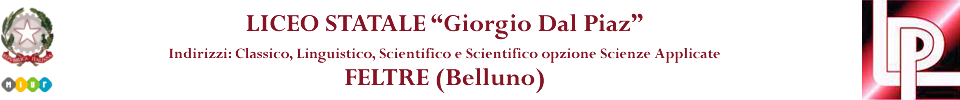 DOMANDA DI MOBILITA’ INTERNAZIONALE								Al coordinatore della classe …….								Al Consiglio della Classe ……OGGETTO: Richiesta di partecipazione ad un progetto di mobilità studentesca che prevede la frequenza del quarto anno, o parte di esso, all’esteroCon la presente, desideriamo informarVi che nostro/a figlio/a …………………………………………….. ha manifestato l’interesse a partecipare ad un programma di mobilità studentesca internazionale, per cui dovrebbe svolgere l’anno scolastico ……………………… / il trimestre dell’anno scolastico……………….. /il pentamestre dell’anno scolastico …………… all’estero.Chiediamo gentilmente al consiglio di classe che, sulla base del profilo e del profitto di nostro/a figlio/a, ne valuti l’idoneità a partecipare a un programma di questo tipo.I genitori*:Padre: nome e firma……………………………………………………………………………………Madre: nome e firma:…………………………………………………………………………………*IN CASO DI FIRMA DI UN SOLO GENITORE:“Il sottoscritto, consapevole delle conseguenze amministrative e penali per chi rilasci dichiarazioni non corrispondenti a verità, ai sensi del DPR 445/2000, dichiara di aver effettuato la scelta/richiesta in osservanza delle disposizioni sulla responsabilità genitoriale di cui agli artt. 316, 337 ter e 337 quater del codice civile, che richiedono il consenso di entrambi i genitori”. Indirizzo…………………………. Tel………………………………..mail……………………………….Data:……………………..Si richiede che la presente sia protocollata agli atti della scuola e inoltrata ai destinatari.